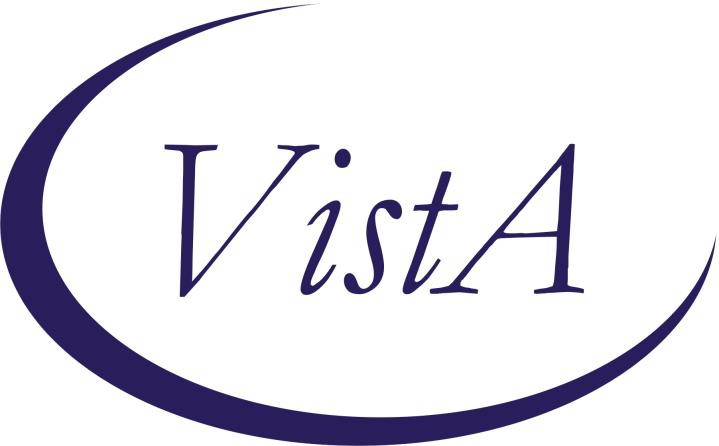 Hepatitis C Risk Assessment & Hepatitis C Testing Reminders, National Taxonomy updates, and Updates to Veterans Choice TemplatePXRM*2.0*52 INSTALLATION and SETUP GUIDEMay 2015Product Development Department of Veterans AffairsContents	IntroductionDescription:HCV is the most common chronic blood-borne pathogen in the U. S. An estimated 3.2 million Americans are living with chronic HCV infection. In the U.S., there are approximately 17,000 new cases of HCV annually. HCV is acquired primarily by percutaneous exposures to blood. Approximately 15,000 deaths from chronic liver disease per year are associated with HCV.4 HCV diagnosis and treatment may mitigate some of the negative health outcomes of HCV infection. In the VHA, the prevalence of HCV infection has been found to be 6.2% overall and 10.1% in Veterans born during 1945-1965.The United States Preventive Services Task Force (USPSTF) recommends screening for HCV infection in persons at high risk for infection. The USPSTF also recommends offering one-time screening for HCV infection to adults born between 1945 and 1965.This patch installs the following for the Hepatitis C reminders/dialogs during installation:Reminders Definitions:VA-HEPATITIS C RISK ASSESSMENT VA-HEPATITIS C TESTINGVA-HEP C RISK FACTOR OBJECTDialogsVA-HEPATITIS C RISK ASSESSMENT VA-HEPATITIS C TESTINGTaxonomiesVA-ALCOHOL ABUSEVA-DRUG ABUSE FOR HCV TESTING VA-HEPATITIS C INFECTIONVA-HEPATITIS C SEROPOSITIVE VA-HIV INFECTIONVA-TERMINAL CANCER PATIENTSTermsVA-DECLINED HEP C RISK ASSESSMENT VA-DECLINED HEP C TESTINGVA-HEP C LAB TESTS ORDERED VA-HEP C OUTSIDE RESULTS VA-HEP C RNAVA-HEP C VIRUS ANTIBODY NEGATIVE VA-HEP C VIRUS ANTIBODY POSITIVE VA-HEPATITIS C INFECTIONVA-HEPATITIS C SEROPOSITIVEVA-LIFE EXPECTANCY < 6 MONTHS VA-NO RISK FACTORS FOR HEP C VA-RISK FACTOR FOR HEPATITIS C VA-TERMINAL CANCER PATIENTHealth FactorsTIU Template FieldVA-HEP C NCP GUIDANCE STATEMENTHealth Summary TypeVA-HEP C RISK FACTORSTIU ObjectVA-HEP C RISK FACTORSThis patch also installs the following edits to the Veterans Choice reminder dialog:The groups and elements modified were minimal as they are used in both the Pre and Post Visit sections. The Groups and Elements are:Group: VA-DG VETERANS CHOICE CLINICAL INFOElement:   VA-DE   VETERANS   CHOICE    CLINICAL INFO   TEXT   Group:    VA-DG VETERANS CHOICE ADDITIONAL COMMENTSElement: VA-DE VETERANS CHOICE ADDITIONAL COMMENTSThe modifications are:Remove the suppression of the check boxes on the GroupsRemove Show on the Groups (hide the elements in the groups)Moved the display only Clinical Information instructions from the Group to the Element.Added “\\” to the Clinical Info element to modify indent.Pre-Visit Section Before: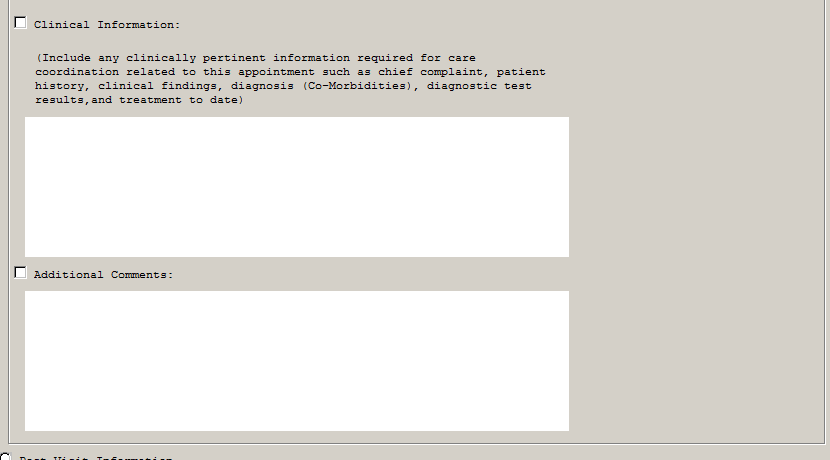 After: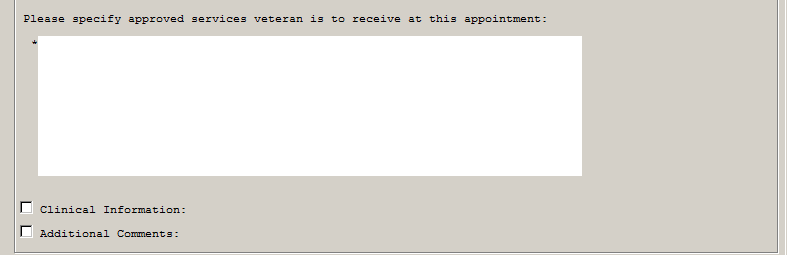 Post-Visit Section Before: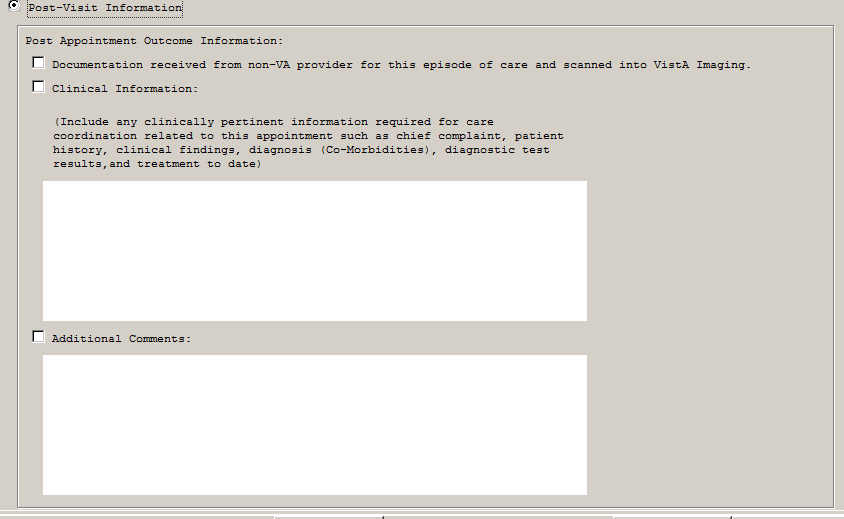 After: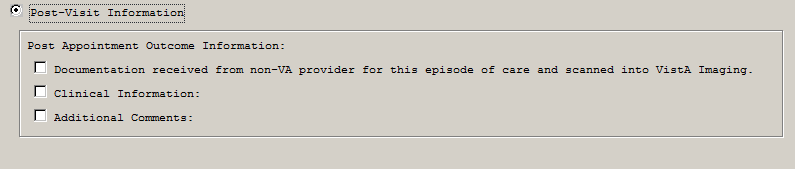 How the Hepatitis C reminders work:Only see one reminder at a time – never bothThe Hepatitis C Risk Assessment reminder definition will be applicable to all patients who have not had a risk assessment documented. It will not be applicable for patients already at risk; including those born during 1945-1965 or patients already tested for hepatitis C. Patients with terminal cancer or documented with a limited life expectancy are also excluded.The computed finding VA-DATE OF BIRTH uses the CONDITION“I V>2441231&(V<2660101)” to identify patients with a date of birth during 1945- 1965.The Hepatitis C Risk Assessment is resolved with a documented risk assessment, documentation of a patient declining the risk assessment, a hepatitis C serology lab test (anti- HCV) order, or documentation of an outside or previous hepatitis C serology or RNA lab test.The Hepatitis C Testing reminder definition will be applicable to	Patients with a documented risk of hepatitis C and not already tested for hepatitis C ANDPatients with a positive HCV serology lab test (anti-HCV), but without a HCV RNA lab result.Patients with terminal cancer or documented with a limited life expectancy are excluded.The Hepatitis C Testing reminder is resolved with an HCV lab test order, documentation of a patient declining the screen, deferring the hepatitis C screen, documentation of an outside or previous hepatitis C negative serology (anti-HCV), a negative hepatitis C serology, documentation of an outside or previous hepatitis C RNA, or a HCV RNA result.The reminder dialogs attached to each definition contain groups with embedded branching logic.The VA-HEPATITIS C RISK ASSESSMENT reminder dialog contains branching logic in the VA-HEP C RISK ASSMNT TESTING HEADER group to determine whether the options for the VA-HEPATITIS C TESTING reminder should populate the dialog. The instructions for this branching logic are below in the post-installation instructions.25	5.15.5.10.10	Group: VA-HEP C RISK ASSMNT TESTING HEADERSuppressed   if   Reminder   Term   VA-BL HEP C RISK ASSMNT ORDERS OPTION evaluates as FALSEThe VA-HEPATITIS C RISK ASSESSMENT also contains branching logic in the embedded VA-HEP C TESTING OPTIONS (ANTI-HCV POS) HEADER group. This branching logic term will not evaluate in the Risk Assessment dialog because it is below another branching logic level. However, the correct options will display in the dialog and the branching logic should not be removed.The VA-HEPATITIS C TESTING reminder dialog contains branching logic in the VA-HEP C TESTING TEXT/OPTIONS group. The branching is triggered by a true evaluation of the VA-HEP C VIRUS ANTIBODY POSITIVE reminder term. The logic determines what options are displayed to the user to resolve the reminder.If the patient does not have a documented positive HCV serology test, then the user will be given options to order and document a previous HCV serology test AND options to document a previous HCV RNA test. The options are below: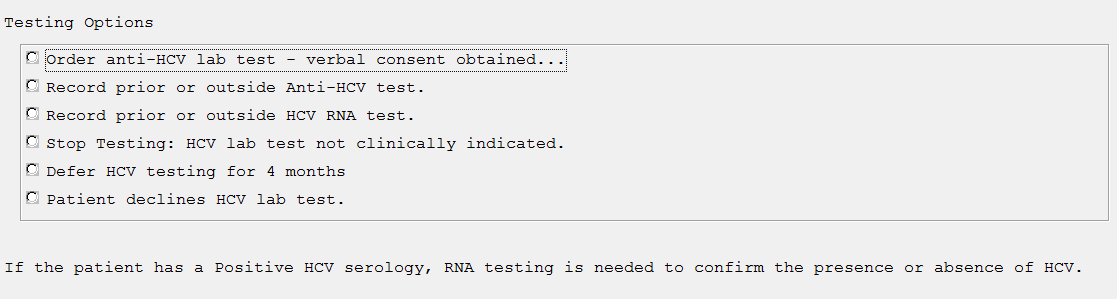 If the patient does have a documented positive HCV serology test, then the user will be given options to order and document a previous HCV RNA test. The options are below: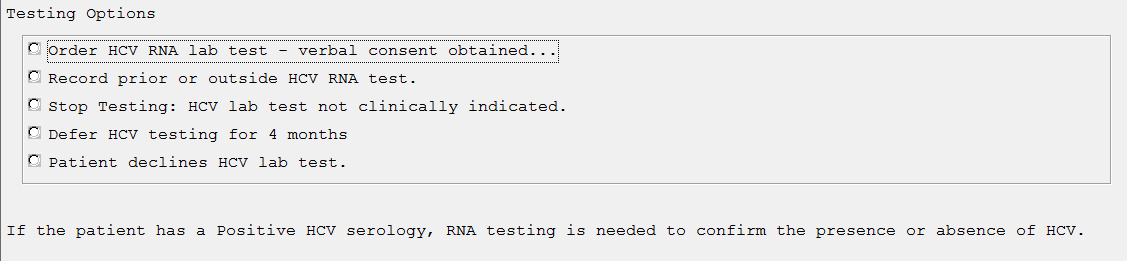 Terms that are used in the logic: VA-RISK FACTOR FOR HEPATITIS CThis term is released with the health factor RISK FACTOR FOR HEPATITIS C. This term includes national taxonomies for alcohol abuse, drug abuse, and HIV infection. Map any local findings that meet the intent of this term in the REMINDER TERM file (811.5).VA-NO RISK FACTORS FOR HEP CThis term is released with the health factor NO RISK FACTORS FOR HEP C. Map any local findings that meet the intent of this term in the REMINDER TERM file (811.5).VA-DECLINED HEP C RISK ASSESSMENTThis term is released with the health factor DECLINED HEP C RISK ASSESSMENT. Map any local findings that meet the intent of this term in The REMINDER TERM file (811.5).VA-DECLINED HEP C TESTINGThis term is released with the health factor DECLINED HEP C TESTING. Map any local findings that meet the intent of this term in The REMINDER TERM file (811.5).VA-HEP C OUTSIDE RESULTSThis term is released with the health factors PREV POSITIVE TEST FOR HEP C and PREV NEGATIVE TEST FOR HEP C. Map any local findings that identify the patient as previously assessed for Hepatitis C risk factors in the REMINDER TERM file(811.5).This term was originally distributed as PREV POSITIVE TESTFOR HEP C, but was changed to provide sites with a way to identify a patient as previously assessed for Hepatitis C risk factors. This term will also be used to document historical positive tests completed outside the facility.VA-HEP C VIRUS ANTIBODY POSITIVEThis term is released with the health factor PREVIOUS POSITIVE ANTI-HCV. Map any local findings that meet the intent of this term in The REMINDER TERM file (811.5).Also:Map local HCVAb lab tests with a condition in the REMINDER TERM file. An example of the condition field might be: I V="positive" or I (V["P")!(V["p"). The text used in the condition definition (I V="text") should be based on the local LABORATORY TEST file (60) print codes when defined, rather than the result in the LAB DATA file (63).VA-HEP C VIRUS ANTIBODY NEGATIVEThis term is released with the health factor PREVIOUS NEGATIVE ANTI-HCV. Map any local findings that meet the intent of this term in The REMINDER TERM file (811.5).Also:Map local HCVAb lab tests with a condition in the REMINDER TERM file. An example of the condition field might be: I V="negative" or I (V["N")!(V["n"). The text used in the condition definition (I V="text") should be based on the local LABORATORY TEST file (60) print codes when defined, rather than the result in the LAB DATA file (63).VA-HEP C LAB TESTS ORDEREDMap local HCVAb and HCV RNA lab test orderable items in the REMINDER TERM file. The orderable items should have the following status; ACTIVE, PENDING, RENEWED, SCHEDULED.VA-LIFE EXPECTANCY <6 MONTHSThis term is released with the health factor VA-TERMINAL CANCER PATIENTS. Map any local findings that identify patients with a terminal illness.VA-HEP C RNAThis term is released with the health factors PREVIOUS POSITIVE HCV RNA and PREVIOUS NEGATIVE HCV RNA. Map any local findings that meet the intent of this term in The REMINDER TERM file (811.5).Also:Map local HCV RNA lab tests. If the local site cancels lab tests and enters a "cancel" comment as the result, then a condition will need to be added in the REMINDER TERM preventing the cancelled test from resolving the reminder.VA-HEPATITIS C SEROPOSITIVEThis term includes the national taxonomy VA-HEPATITIS C SEROPOSITIVE. Codes for HCV infection and HCV seropositiveVA-TERMINAL CANCER PATIENTSThis term included the national taxonomy VA-TERMINAL CANCER PATIENTS. No local mapping is necessary.Hepatitis C testing reminder option to view patient risk(s)The Hepatitis C testing reminder dialog has an option for the user to view patient-specific risks, which have triggered the reminder to be due (highlighted below). This group contains three branching logic elements to help clearly communicate the risks. The branching logic uses the same reminder terms as each reminder definition, so no additional local modification is required.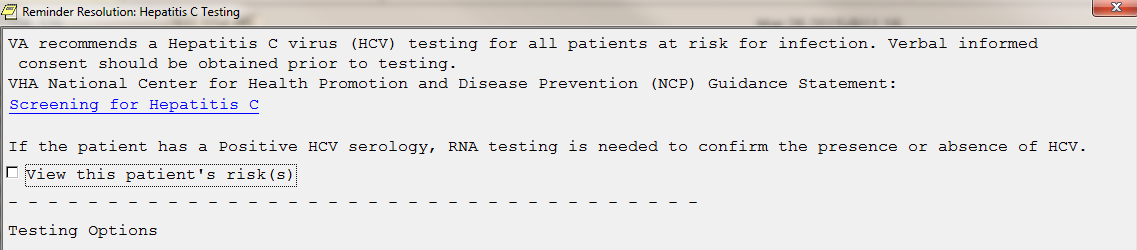 5.2.5	Element: VA-HEP C TESTING RISK BIRTHSuppressed if Reminder Term VA-HEP C BIRTH COHORT evaluates as FALSEThis element will display the following statement if the patient falls within the birth cohort, which is determined by the VA_HEP C BIRTH COHORT reminder term.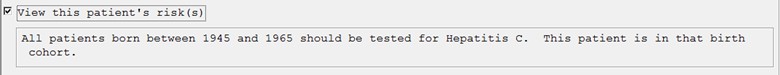 5.2.10	Element: VA-HEP C TESTING RISK POS SEROLOGYSuppressed   if   Reminder   Term   VA-HEP   C VIRUS ANTIBODY POSITIVE evaluates as FALSEThis element will display the following statement if the patient has a documented positive hepatitis c antibody lab test, which is determined by the VA_HEP C VIRUS ANTIBODY POSITIVE reminder term.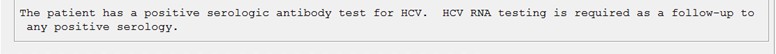 Element: VA-HEP C TESTING RISK OTHERSuppressed if Reminder Term VA-RISK FACTOR FOR HEPATITIS C evaluates as FALSEThis element will display a similar statement as below if the patient has any one of the other hepatitis c risk factors, including the risk factor health factors, codes in the risk factor taxonomies, and any local findings added to the VA-RISK FACTOR FOR HEPATITIS C, which is also the trigger for the branching logic. The TIU object is populated with the clinical maintenance of the VA-HEP C RISK FACTOR OBJECT reminder definition.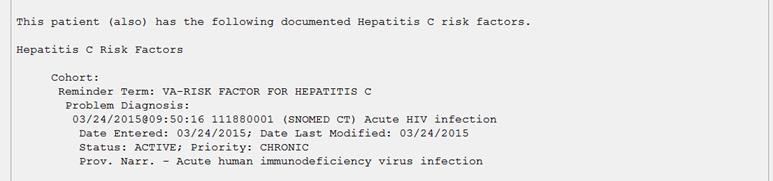 Pre-Installation	Required Software for PXRM*2*52Related DocumentationWeb SitesInstallation	This patch can be installed with users on the system, but it should be done during non-peak hours. Estimated Installation Time: 10-15 minutesThe installation needs to be done by a person with DUZ(0) set to "@."NOTE: We recommend that a Clinical Reminders Manager or CAC be present during the install, so that if questions occur during the install of Reminder Exchange entries, a knowledgeable person can respond to them.Retrieve the host file from one of the following locations (with the ASCII file type):Install the patch first in a training or test account.Installing in a non-production environment will give you time to get familiar with new functionality and complete the setup for reminders and dialogs prior to installing the software in production.Load the distribution.In programmer mode type, D ^XUP, select the Kernel Installation & Distribution System menu (XPD MAIN), then the Installation option, and then the option LOAD a Distribution. Enter your directory name. KID at the Host File prompt.ExampleFrom the Installation menu, you may elect to use the following options:Backup a Transport GlobalThis option will create a backup message of any routines exported with the patch. It will NOT back up any other changes such as DDs or templates.Compare Transport Global to Current SystemThis option will allow you to view all changes that will be made when the patch is installed. It compares all components of the patch (routines, DDs, templates, etc.).Install the build.From the Installation menu on the Kernel Installation and Distribution System (KIDS) menu, run the option Install Package(s). Select the build PXRM and proceed with the install. If you haveproblems with the installation, log a Remedy ticket and/or call the National Help Desk to report the problem.Answer "NO" to the following prompts:Want KIDS to INHIBIT LOGONs during install? NO// NOWant to DISABLE Scheduled Options, Menu Options, and Protocols? NO//NOInstallation ExampleSee Appendix A.Install File PrintUse the KIDS Install File Print option to print out the results of the installation process. You can select the multi-package build or any of the individual builds included in the multi-package build.Build File PrintUse the KIDS Build File Print option to print out the build components.Post-installation routinesAfter successful installation, the following init routines may be deleted:Post-Install Set-up Instructions	Map local lab testsMap HCV RNA lab tests and health factorsMap to this term: VA-HEP C RNADescription:Map any local health factors that represent previous or outside HCV RNA results. Also, map local HCV RNA lab tests. If the local site cancels lab tests and enters a "cancel" comment as the result, then a condition will need to be added in the REMINDER TERM preventing the cancelled test from resolving the reminder.Condition example: I V’[“CANC”Map HCV lab tests with a positive resultMap to this term: VA-HEP C VIRUS ANTIBODY POSITIVEDescription:Map any local health factors that represent previous or outside positive HCV serology results. Also,map local HCVAb lab tests with a condition. The text used in the condition definition (I V="text") should be based on the local LABORATORY TEST file (60) print codes when defined, rather than the result in the LAB DATA file (63).Condition example(s): I V="positive" or I (V["P")!(V["p").Map HCV lab tests with a negative resultMap to this term: VA-HEP C VIRUS ANTIBODY NEGATIVEDescription:Map any local health factors that represent previous or outside negative HCV serology results.Also, map local HCVAb lab tests with a condition. The text used in the condition definition (I V="text") should be based on the local LABORATORY TEST file (60) print codes when defined, rather than the result in the LAB DATA file (63).Condition example(s): I V="negative" or I (V["N")!(V["n").Map any existing local health factorsMap your local health factors for Hepatitis C risk factors to the reminder term: VA-RISK FACTOR FOR HEPATITIS CMap your local health factors that represent no Hepatitis C risk factors present to the reminder term: VA-NO RISK FACTORS FOR HEP CMap your local health factors that represent a patient declined the Hepatitis C risk assessment to the reminder term:VA-DECLINED HEP C RISK ASSESSMENTMap your local health factors that represent a patient declined the Hepatitis C test to the reminder term: VA-DECLINED HEP C TESTINGMap your local health factors that identify the patient as previously assessed for Hepatitis C risk factors to the reminder term:VA-HEP C OUTSIDE RESULTSMap your local orderable items for HCV lab testsMap your local orderable items for HCV serology and HCV RNA lab tests to the reminder term: VA-HEP C LAB TESTS ORDEREDMap local HCV Ab and HCV RNA orderable items in the REMINDER TERM file. The orderable items should have the following status; ACTIVE, PENDING, RENEWED, SCHEDULED.The orders will resolve the reminders for 6 months or until they are resulted.Map any limited life expectancy health factorsMap any limited life expectancy health factors to the reminder term:VA-LIFE EXPECTANCY <6 MONTHSEmbed appropriate HCV serology lab quick orderThe VA-HEPATITIS C TESTING dialog has an option for a provider to order a HCV serology lab. The element VA-HEP C TESTING ORDER ANTI-HCV needs to be mapped to the appropriate local HCV serology lab test order for the option to work correctly.Find the VA-HEP C TESTING ORDER ANTI-HCV element and select EDITPlace the quick order name in the FINDING ITEM field (example below).Dialog   Name:	VA-HEP C TESTING ORDER ANTI-HCVCurrent    dialog    element/group    name:   VA-HEP C SCREEN    ORDER    ANTI-HCV    Used    by:    VA-HEP C TESTING TEXT/OPTIONS (Dialog Group)FINDING ITEM:Q.LRZ ANTI-HCV LAB ORDEREmbed appropriate HCV RNA lab quick orderThe VA-HEP C TESTING OPTIONS (ANTI-HCV POS) group has an option for a provider to order a HCV RNA lab. This group is a replacement group for branching logic, so it can be accessed by searching for the dialog group in the DIALOG GROUPS view of dialog. The element VA-HEP C TESTING ORDER HCV RNA needs to be mapped to the appropriate local HCV RNA lab test order for the option to work correctly.Find the VA-HEP C TESTING ORDER HCV RNA element and select EDITPlace the quick order name in the FINDING ITEM field (example below).Dialog   Name:	VA-HEP C TESTING ORDER HCV RNACurrent    dialog    element/group    name:   VA-HEP C SCREEN   ORDER   HCV    RNA    FINDING ITEM:Q.LRZ HCV RNA LAB ORDERActivate or inactivate the optional hepatitis C risk factor list in the VA-HEPATITIS C RISK ASSESSMENT reminder dialog.The dialog linked to the VA-HEPATITIS C RISK ASSESSMENT definition has a group that displays a list of hepatitis C risk factors for the user to choose to apply to a patient’s record (below). Each option has a distinct health factor. The list is included for sites that want providers to document specific risk factors.The group name is HEP C RISK ASSMNT RISK FACTOR OPTIONS. It has a “local” class, so it can be disabled/enabled depending on the site’s preference to include the list in the dialog or not.The health factors in the elements in this group have no function in the reminder logic, so the reminders will work correctly whether the group is enabled or disabled.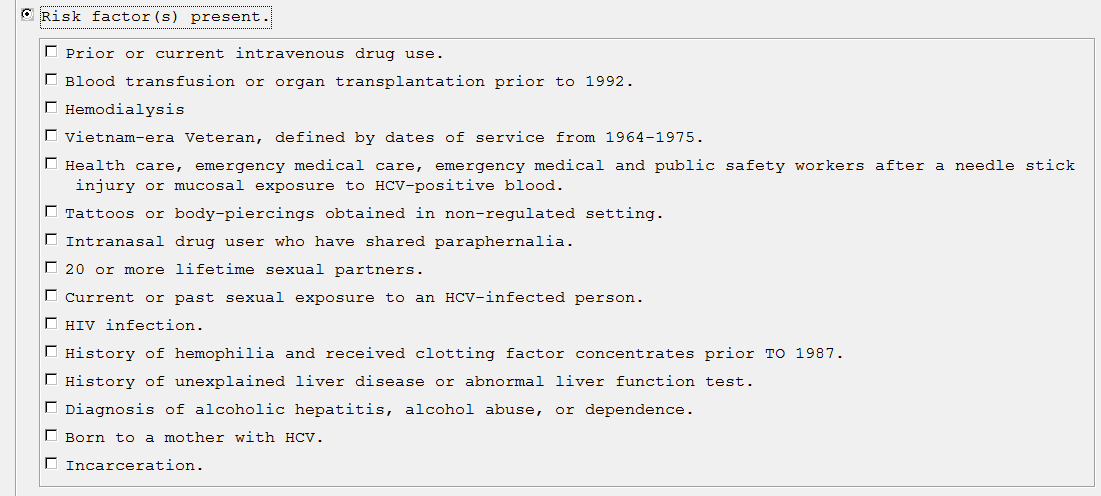 Decide whether or not to include the Hepatitis C Testing dialog in the Hepatitis C Risk Assessment.The Hepatitis C Risk Assessment dialog includes the options for documenting a Hepatitis C Testing in the positive risk assessment option (below). This is included for sites that want the ability to resolve both reminders in the same encounter as their reminder processing allows. This function is optional.The screening section in the risk assessment is controlled with branching logic within the VA-HEPATITIS C RISK ASSESSMENT dialog. The group named VA HEP C RISK ASSMNT TESTING HEADER has a reminder term VA-BL HEP C RISK ASSMNT ORDER OPTION, which decides whether to display the options or not.To display the screen options in the risk assessment:Do nothing. The term is installed with the computed finding VA-AGE, which is evaluated as TRUE for all patients and displays the screen options.To remove the screen options from the risk assessment:Remove the VA-AGE computed finding from the term and leave the term blank. The term will evaluate as FALSE and the screen options will not display to the user in the VA-HEPATITIS C RISK ASSESSMENT.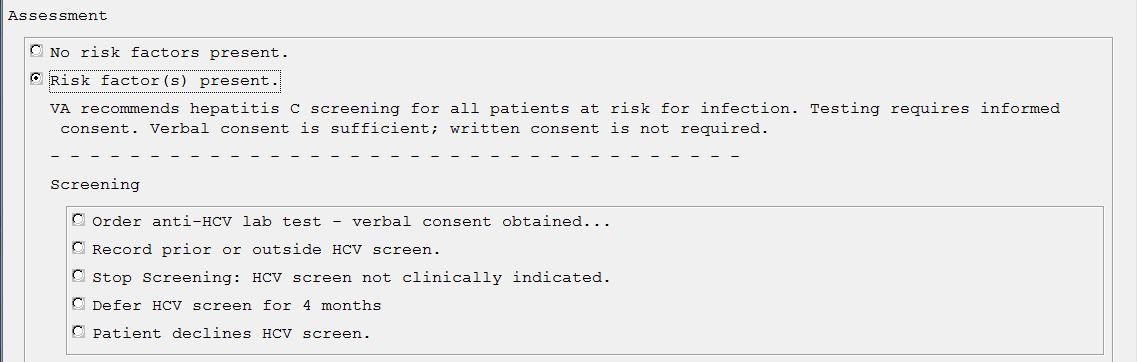 Appendix A: Installation Example	Select Installation <TEST ACCOUNT> Option: 1 Load a Distribution Enter a Host File: <your directory>PXRM_2_0_52.KIDKIDS Distribution saved on Apr 15, 2015@12:37:27 Comment: HEPATITIS C REMINDERSThis Distribution contains Transport Globals for the following Package(s): OK to continue with Load? NO// YESDistribution OK!Want to Continue with Load? YES// Loading Distribution...PXRM*2.0*52Use INSTALL NAME: PXRM*2.0*52 to install this Distribution.Load a DistributionVerify Checksums in Transport GlobalPrint Transport GlobalCompare Transport Global to Current SystemBackup a Transport GlobalInstall Package(s)Restart Install of Package(s) Unload a DistributionSelect Installation <TEST ACCOUNT> Option: Install Package(s) Select INSTALL NAME: PXRM*2.0*52	5/19/15@09:33:35=> HEPATITIS C REMINDERS ;Created on Apr 15, 2015@12:37:27This Distribution was loaded on May 19, 2015@09:33:35 with header of HEPATITIS C REMINDERS ;Created on Apr 15, 2015@12:37:27It consisted of the following Install(s): PXRM*2.0*52Checking Install for Package PXRM*2.0*52Install Questions for PXRM*2.0*52 Incoming Files:811.8	REMINDER EXCHANGE (including data)Note: You already have the 'REMINDER EXCHANGE' File. I will OVERWRITE your data with mine.Want KIDS to INHIBIT LOGONs during the install? NO//Want to DISABLE Scheduled Options, Menu Options, and Protocols? NO//Enter the Device you want to print the Install messages.You can queue the install by enter a 'Q' at the device prompt. Enter a '^' to abort the install.DEVICE: HOME//	TELNET PORT--------------------------------------------------------------------------------Install Started for PXRM*2.0*52 : May 19, 2015@09:33:44Build Distribution Date: Apr 15, 2015 Installing Routines:May 19, 2015@09:33:44Running Pre-Install Routine: PRE^PXRMP52I Installing Data Dictionaries:May 19, 2015@09:33:44Installing Data:May 19, 2015@09:33:46Running Post-Install Routine: POST^PXRMP52I There are 2 Reminder Exchange entries to be installed.Installing Reminder Exchange entry PATCH PXRM*2*52 HEPATITIS C REMINDERSInstalling Reminder Exchange entry VA-VETERANS CHOICE COMPONENT UPDATELinking and enabling dialogsLinking and enabling reminder dialog VA-HEPATITIS C RISK ASSESSMENT to reminder definition VA-HEPATITIS C RISK ASSESSMENT.Linking and enabling reminder dialog VA-HEPATITIS C TESTING to reminder definition VA-HEPATITIS C TESTING.Updating Routine file...Updating KIDS files... PXRM*2.0*52 Installed.May 19, 2015@09:34:41Not a production UCIPXRM*2.0*52Install CompletedAcronyms	The OIT Master Glossary is available at http://vaww.oed.wss.va.gov/process/Library/master_glossary/masterglossary.htmDECLINED HEP C RISK ASSESSMENTDECLINED HEP C TESTINGHCV RISK: 20/> LIFETIME SEXUAL PARTNERS HCV RISK: BLOOD/ORGAN TX PRIOR TO 1992HCV RISK: BORN TO HCV+ MOTHERHCV RISK: HEMODIALYSISHCV RISK: HEMOPHILIA/CLOTTING FACTORHCV RISK: HIV INFECTIONHCV RISK: HX OF ALCOHOL HEP/ABUSE/DEPENDHCV RISK: INCARCERATIONHCV RISK: INTRANASAL DRUG USERHCV RISK: INTRAVENOUS DRUG USEHCV RISK: NEEDLE\MUCOSAL EXPOSUREHCV RISK: SEXUAL HCV EXPOSUREHCV RISK: TATTOO/PIERCINGHCV RISK: UNEXPL LIVER DZ/ABN LIVER FXHCV RISK: VIETNAM-ERA VETERANHEP C RISKHEP C TESTING DEFERREDHEP C TESTING NOT INDICATEDHEP C SCREEN NOT INDICATEDNO RISK FACTORS FOR HEP CPREVIOUS NEGATIVE ANTI-HCV PREVIOUS POSITIVE ANTI-HCVPREVIOUS NEGATIVE HCV RNAPREVIOUS POSITIVE HCV RNARISK FACTOR FOR HEPATITIS CPackage/PatchNamespaceVersionCommentsClinical RemindersPXRM2.0DocumentationDocumentation File nameHepatitis C install guidePXRM_2_0_52_IG.PDFSiteURLDescriptionNational Clinical Reminders sitehttp://vista.med.va.gov/remindersContains manuals, PowerPoint presentations, and other informationabout Clinical RemindersNational Clinical Reminders Committeehttp://vaww.portal.va.gov/sites/ncrc public/default.aspxThis committee directs thedevelopment of new and revised national remindersVistA DocumentLibraryhttp://www.va.gov/vdl/Contains manuals for ClinicalReminders andAlbanyREDACTEDREDACTEDHinesREDACTEDREDACTEDSalt Lake CityREDACTEDREDACTEDTermDefinitionASUAuthorization/Subscription UtilityClin4National Customer Support team that supports Clinical RemindersCPRSComputerized Patient Record SystemDBADatabase AdministrationDGRegistration and Enrollment Package namespaceESMEnterprise Systems Management (ESM)FIMFunctional Independence MeasureGMTSHealth Summary namespace (also HSUM)GUIGraphic User InterfaceHRMH/HRMHPHigh Risk Mental Health PatientIABInitial Assessment & BriefingICD-10International Classification of Diseases, 10th EditionICRInternal Control NumberIOCInitial Operating CapabilitiesLSSDLast Service Separation DateMHMental HealthMHTCMental Health Treatment CoordinatorOHIOffice of Health InformationOIOffice of InformationOIF/OEFOperation Iraqi Freedom/Operation Enduring FreedomOIT/OI&TOffice of Information TechnologyOMHSOffice of Mental Health ServicesTermDefinitionORROperational Readiness ReviewPCSPatient Care ServicesPDProduct DevelopmentPIMSPatient Information Management SystemPMASProgram Management Accountability SystemPTMPatch Tracker MessagePXRMClinical Reminder Package namespaceRSDRequirements Specification DocumentSDScheduling Package NamespaceSQASoftware Quality AssuranceUSRASU package namespaceVADepartment of Veteran AffairsVHAVeterans Health AdministrationVISNVeterans Integrated Service NetworkVistAVeterans Health Information System and Technology Architecture